Elaine Calvert RN, MA, GNC (C)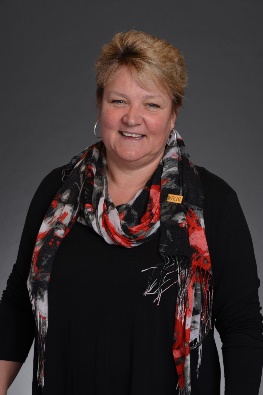 As a Registered Nurse and people focused leader, for over 35 years Elaine has passionately embraced opportunities to improve the healthcare experience for individuals and families. In 2004, a keen interest in senior’s health resulted in a focus on long term care where she served as a Director of Nursing in both the for-profit and not for profit sector. After joining the Registered Nurses Association of Ontario team in 2010, Elaine worked with provincial and community partners to support the implementation of evidence based practices in long term care; eventually serving as a coach in the first cohort of Ontario long term care homes to achieve Best Practice Spotlight designation. Elaine currently holds the position of Director, Post-Acute and Senior Services at Ross Memorial Hospital in Lindsay. In April 2018, Elaine will move on to become Senior Lead, Long Term Care and Alternatives for the Mississauga Halton Local Health Integration Network. Elaine’s education background includes a Diploma in Nursing from Mohawk College in Hamilton and specialty certification in Gerontology from the Canadian Nurses Association. A commitment to lifelong learning led to completion of a Master of Arts degree (Leadership) in the Business and Economics program at the University of Guelph in 2017. In her professional life, Elaine is guided by relationships that value communication, make room for humour and recognize the privilege it is to be a nurse. In her personal life, Elaine is surrounded by a family that routinely leaves her is awe of the power of love.